Муниципальное бюджетное дошкольное образовательное учреждение детский сад №5 «Солнышко» (МБДОУ детский сад № 5 «Солнышко»)СОГЛАСОВАНЫ педагогическим советомМБДОУ детский сад № 5 «Солнышко» Протокол №4 от 29 июня 2020г.УТВЕРЖДЕНЫ приказом заведующего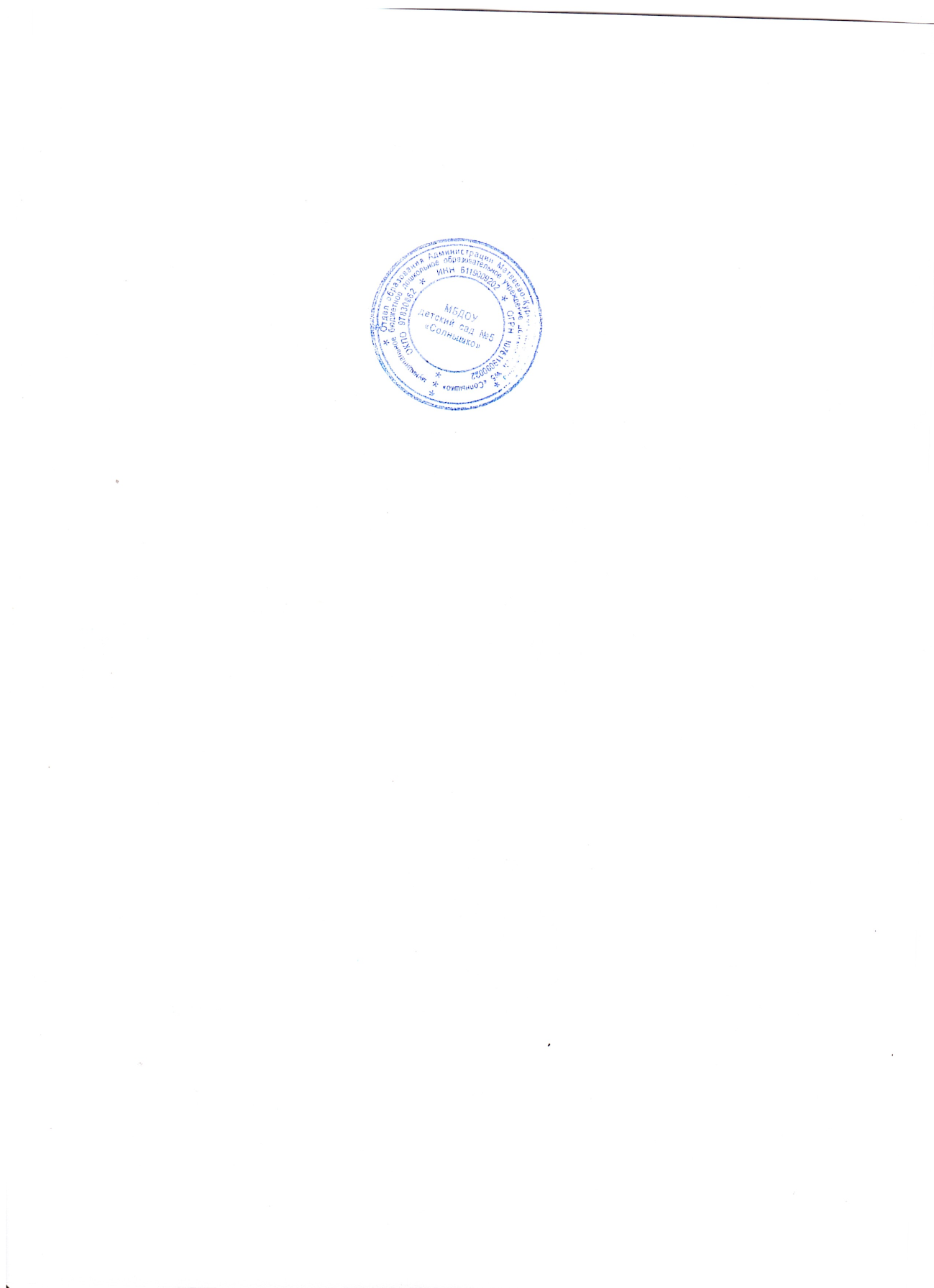 МБДОУ детский сад № 5 Солнышко»от 30 июня 2020г. №92ПРИНЯТЫс учётом мнения родителей (законных представителей) МБДОУ детский сад № 5 «Солнышко»Протокол Совета родителей №4 от 30 июня 2020г.Правила приемана обучение  по образовательным программам дошкольного образования в МБДОУ детский сад № 5 «Солнышко»с. Алексеевка2020г1. Общие положения1.1. Правила приёма на обучение по образовательным программам дошкольного образования в МБДОУ детский сад №5 «Солнышко» (далее – Правила) разработаны в соответствии с:-	Федеральным	законом	от	29.12.2012	№	273-ФЗ	«Об	образовании	в Российской Федерации»;– Федеральным законом от 25.07.2002 № 115-ФЗ "О правовом положении иностранных граждан в Российской Федерации";– Законом Российской Федерации от 19.02.1993 № 4530-1 "О вынужденных переселенцах";- Порядком приема на обучение по образовательным программам дошкольного образования,	утвержденным	приказом	Министерством	просвещения	Российской Федерации от 15.05.2020 № 236;- СанПиН 2.4.1.3049-13 "Санитарно-эпидемиологические требования к устройству, содержанию и организации режима работы дошкольных образовательных организаций";- Федеральным законом от 27.07.2006 № 152-ФЗ «О персональных данных»; - Уставом МБДОУ детский сад №5 «Солнышко»1.2. Правила приема в МБДОУ детский сад №5 «Солнышко» устанавливаются в части,	не урегулированной	законодательством	об образовании,	образовательной организацией самостоятельно.1.3. Правила определяют требования к процедуре и условиям зачисления граждан Российской Федерации (далее – воспитанники, дети) в детский сад для обучения по образовательным программам дошкольного образования.1.4. МБДОУ детский сад №5 «Солнышко» (далее – образовательная организация) обеспечивает прием всех граждан, имеющих право на получение дошкольного образования, в том числе прием граждан, имеющих право на получение дошкольного образования и проживающих на территории, за которой закреплено образовательное учреждение (далее – закрепленная территория).1.5.	Прием	иностранных	граждан	и лиц	без	гражданства,	в том	числе соотечественников за рубежом в МБДОУ детский сад №5»Солнышко» за счет бюджетных ассигнований осуществляется в соответствии с международными договорами Российской Федерации, Федеральным законом от 29 декабря 2012 г. № 273-ФЗ «Об образовании в Российской Федерации», Порядком приема на обучение по образовательным программам дошкольного образования, утв. приказом Министерства Просвещения РФ от 15 мая 2020 года № 236, и настоящими Правилами.1.6. В приеме в МБДОУ детский сад №5 «Солнышко» может быть отказано только по причине отсутствия в нём свободных мест.2.Организация приёма на обучение.          2.1.МБДОУ детский сад №5 «Солнышко» осуществляет приём всех детей, имеющих право на получение дошкольного образования в возрасте от 2-х месяцев (при наличиисоответствующих	условий,	согласно	СанПиН	2.4.1.3049-13	«Санитарно-эпидемиологические требования к устройству, содержанию и организации режима работы дошкольных	образовательных      организаций»)	до      прекращения      образовательных отношений.2.2.Прием в Учреждение осуществляется в течение всего календарного года при наличии свободных мест. Основное комплектование Учреждения на новый учебный год осуществляется	ежегодно	с	1	июня	по	1	сентября	текущего	года. Доукомплектование детьми проводится в течение года на освободившиеся (вновь созданные) места в Учреждении, в соответствии с установленными нормативами.2.3.Основанием для приёма будущих воспитанников является перевод детей из электронной очереди в реестр воспитанников МБДОУ детский сад №5 «Солнышко» в системе «Электронная очередь в ДОУ».2.4.Информация о результатах комплектования может быть получена родителями (законными представителями) в Отделе образования Администрации Матвеево-Курганского района, а также у заведующего МБДОУ детский сад №5 «Солнышко»  при обращении родителя (законного представителя) лично, по телефону, посредством электронной почты.2.5.Дети, проживающие в одной семье и имеющие общее место жительства, имеют право преимущественного приёма на обучение по основным образовательным программам дошкольного образования, если в Учреждении уже обучаются их братья и (или) сёстры».2.6. До начала приема заведующий приказом назначает лицо, ответственное за прием документов.2.7. Образовательная организация размещает до начала приёма на информационном стенде МБДОУ детский сад №5 «Солнышко»  и на официальном сайте образовательного учреждения в сети «Интернет» следующие документы:– распорядительный акт Администрации муниципального района Матвеев Курган о закреплении образовательных организаций за конкретными территориями;– настоящие Правила;– информацию о сроках приема документов;– формы заявлений о приеме в МБДОУ детский сад №5 «Солнышко»;- образец договора об образовании по образовательным программам дошкольного образования.3. Порядок зачисления в образовательную организацию.3.1. Прием детей в образовательную организацию осуществляется по  в соответствии с Порядком приема на обучение по образовательным программам дошкольного образования, утв. приказом Министерства Просвещения РФ от 15 мая 2020 года № 236, по личному заявлению родителя (законного представителя) ребенка о зачислении ребёнка в образовательную организацию.3.2. Форма заявления утверждается приказом заведующего образовательным учреждением.3.3. Заявление о приеме представляется в МБДОУ детский сад №5 «Солнышко» на бумажном носителе и (или) в электронной форме через единый портал государственных и муниципальных услуг (функций) и (или) региональные порталы государственных и муниципальных услуг (функций).3.4.Форма	заявления	(приложение	№1	данных	Правил)	размещается	на информационном стенде и на официальном сайте Учреждения в сети Интернет http://solnce5.m-kurgan.ru3.5. Родители (законные представители) в течение 30 календарных дней со дня их информирования о направлении ребенка в МБДОУ детский сад №5 «Солнышко» должны явиться к заведующему для оформления личного дела ребенка.3.6.	Для	приема	в	образовательную	организацию	родители	(законные представители) ребенка предъявляют документы в соответствии с п.9 Порядка приема на обучение по образовательным программам дошкольного образования, утв. приказом Министерства Просвещения РФ от 15 мая 2020 года № 236. Родители (законные представители) несут ответственность за своевременное предоставление необходимых документов в образовательную организацию. Копии предъявляемых при приеме документов хранятся в образовательной организации.3.7. Заявление о приеме в МБДОУ детский сад №5 «Солнышко» и копии документов регистрируются	 заведующим образовательной  организации	или уполномоченным  им должностным     лицом,	ответственным   за прием	документов,     в журнале  приема заявлений о приеме в образовательную организацию следующей формы:3.8. После регистрации родителю (законному представителю) ребенка выдается расписка, заверенная подписью должностного лица образовательной организации, ответственного за прием документов, содержащая индивидуальный номер заявления и перечень представленных при приеме документов следующей формы:Расписка в получении представленных при приёме в МБДОУ детский сад №5 «Солнышко»  документов.Выдана ____________________________________________________________________________ (фамилия, имя, отчество заявителя)в том, что от нее(него) «___» _________ 202_ г. для зачисления в МБДОУ детский сад №5 «Солнышко» _______________________________________________________________________(фамилия, имя, отчество ребенка)«___» ____________ ________г.р., были получены следующие документы:3.9. Ребенок, родители (законные представители)	которого не представили необходимые для приема документы в соответствии с пунктом с п.9 Порядка приема на обучение по образовательным программам дошкольного образования, утв. приказом Министерства Просвещения РФ от 15 мая 2020 года № 236., остается на учете и направляется в муниципальную образовательную организацию после подтверждения родителем (законным представителем) нуждаемости в предоставлении места.3.10. После приема установленных документов образовательная организация заключает	договор	об образовании	по образовательным	программам	дошкольного образования (далее — договор) с родителями (законными представителями) ребенка.3.11. Должностное лицо, ответственное за прием документов, знакомит родителей (законных представителей) ребенка со своим уставом, лицензией на осуществление образовательной деятельности, с образовательными программами, Правилами приёма на обучение по основной образовательной программе дошкольного образования МБДОУ детский сад №5 «Солнышко», Правилами внутреннего распорядка для воспитанников МБДОУ детский сад №5 «Солнышко»,  Положением о пропускном и внутриобъектовом режимах в МБДОУ детский сад №5 «Солнышко». Факт ознакомления родителей (законных представителей) ребенка, в том числе через официальный сайт образовательной организации, с указанными документами фиксируется	в заявлении о приеме в образовательную организацию и заверяется личной подписью родителей (законных представителей) ребенка.3.12. Заведующий образовательной организации издает приказ о зачислении ребенка в МБДОУ детский сад №5 «Солнышко», (далее — приказ) в течение трех рабочих дней после заключения договора. Приказ в трехдневный срок после издания размещается на информационном стенде	образовательной  организации. На официальном сайте образовательной	организации     в сети Интернет	размещаются	реквизиты	приказа, наименование возрастной группы, число детей, зачисленных в указанную возрастную группу в следующей форме:3.13. После издания приказа заведующего ребенок снимается с учета детей, нуждающихся в предоставлении места в дошкольном образовательном учреждении.3.14.	На каждого	ребенка,	зачисленного	в образовательную	организацию, оформляется личное дело, в котором хранятся все предоставленные родителями (законными представителями) ребенка документы.4. Заключительные положения.4.1. Настоящие Правила являются локальным нормативным актом МАБДОУ детский сад №5 «Солнышко», принимаются на педагогическом совете, согласовываются с советом родителей и утверждаются (либо вводятся в действие) приказом заведующего образовательным учреждением.4.2. Все изменения и дополнения, вносимые в настоящие Правила, оформляются в письменной форме в том же порядке, что и сами Правила.  4.3. Правила принимаются на неопределенный срок и действуют до принятия новой редакции.Приложение №1 к  Правила приёма на обучение по основной образовательной программе дошкольного образования в МБДОУ детский сад №5 «Солнышко»Регистрационный номер _________	Заведующему МБДОУ детский сад №5 «Солнышко»                                                                                Линник Л.А.от _______________________________________ _____________________________________________ФИО (последнее при наличии) заявителяРеквизиты документа, удостоверяющего личность родителя (законного представителя) ребёнка ____________________________________________ _____________________________________________ _____________________________________________                    (серия, номер, кем и когда выдан) Реквизиты документа, подтверждающего установление опеки (при наличии)                                                                                 _________________________________________(серия, номер, кем и когда выдан)                                                                                                                 _________________________________________________________                                                                                  ___________________________________________Адрес регистрации родителя (законного представителя) _______________________________________________ ________________________________________________ Адрес	эл.почты,	контактный	телефон	(приналичии) родителей (законных представителей ребёнка)___________________________________ __________________________________________ЗаявлениеПрошу зачислить моего ребенка____________________________________________________________                                                                                                            ( фамилия, имя, ребенка)                                                                                                     ____________________________________________________________________________________________ссвидетельство о рождении ребенка (N, серия, дата выдачи, кем выдано)__________________________________________________________________________________________________________________________________________________________________________________________ дата и место рождения ребенка_____________________________________________________________________________________________место регистрации ребенка____________________________________________________________________________________________место проживания ребенкаФ.И.О. матери ребенка_________________________________________________________________________Адрес места жительства матери:_________________________________________________________________Контактный телефон матери:____________________________________________________________________Ф.И.О. отца ребенка:___________________________________________________________________________Адрес местожительства отца:____________________________________________________________________Контактный телефон отца:______________________________________________________________________Разрешаю забирать ребёнка из детского сада следующим людям:1.___________________________________________________________________________________________                                                                    Ф.И.О. – степень родства 2.___________________________________________________________________________________________в МБДОУ детский сад №5 «Солнышко» на обучение в группу для детей в возрасте   от _____________ до___________ лет ______________________ направленности   с «__» _____202 г.Режим пребывания ребёнка в ДОУ: _____________  Даю согласие на обучение моего ребёнка по основной (адаптированной) образовательной   (нужное подчеркнуть)программе МБДОУ детский сад №5  «Солнышко»Ребёнок нуждается (не нуждается) в создании специальных условий для организации                                (нужное подчеркнуть)обучения и воспитания ребенка-инвалида в соответствии с индивидуальной программой реабилитации инвалида (при наличии)Руководствуясь статьями 14, 44 Федерального закона от 29.12.2012 № 273-ФЗ «Об образовании в Российской Федерации», даю согласие на обучение и воспитание моего несовершеннолетнего ребёнка на ____________________языке,  родной язык из числа народов  Российской Федерации__________________.            (язык обучения - русский) «____» ____________ _202_г.	    ___________________                                                      (подпись) Ф.И.О. заявителя)С	уставом	образовательной	организации,	лицензией	на осуществление образовательной деятельности, образовательными программами, реализуемыми МБДОУ детский сад №5 «Солнышко», Правилами приёма на обучение по основной образовательной программе дошкольного образования МБДОУ детский сад №5 «Солнышко», Правилами внутреннего распорядка для обучающихся МБДОУ детский сад №5 «Солнышко», Положением о пропускном и внутриобъектовом режимах в МБДОУ детский сад №5 «Солнышко»., информацией о сроках приёма документов ознакомлен(а)«____» ____________	_202_г.	________________________                                                                                           (подпись) Ф.И.О. заявителя             Даю согласие МБДОУ детский сад №5 «Солнышко», зарегистрированному по адресу Ростовская область, Матвеево-Курганский район, с. Алексеевка, ул. Гагарина,41 на обработку моих персональных данных и персональных данных моего ребенка _________________________________ ______________________________________________________________________________________(Ф.И.О. ребенка)«___» _____ ________ года рождения в объеме, указанном в заявлении и прилагаемых документах, в целях обеспечения соблюдения требований Федерального закона от 29.12.2012 №273-ФЗ «Об образовании в Российской Федерации» и иных нормативных правовых актов сферы образовании на срок действия договора об образовании по образовательным программам дошкольного образования.Согласен(на) (не согласен(на)) * на размещение фото и видео материалов с участием моего ребенка на сайте МБДОУ детского сада №5 «Солнышко» и в СМИ района.* нужное подчеркнуть«____» ____________	_202_г.	         ___________________                                                                                              (подпись) Ф.И.О. заявителя)«____» ____________	_202_г.	         ___________________                                                                                              (подпись) Ф.И.О. заявителя)Регистр ационн ый номер заявлен ияДата подачи заявлени яФИО (последнее при наличии) заявителяФИО ребёнка, дата рожденияПеречень представленных документов(нужные отметить)Подпись лица, сдавшего документ ыПодпись лица, осуществ ившего приём1.Направление комиссии по комплектованию воспитанников. 2. Заявление о приёме3.Копия документа, удостоверяющий личность родителя (законного представителя) ребенка, либо документа, удостоверяющий личность иностранного гражданина или лица без гражданствав Российской Федерации.14.Копия свидетельства о рождении ребенка или для иностранных граждан и лиц без гражданства — документа(-ов), удостоверяющего(щие) личность ребенкаи подтверждающего(щие) законность представления прав ребенка.15.Копия документа, подтверждающего установление опеки (при необходимости); 6.Копия свидетельства о регистрации ребенка по месту жительства или по месту пребывания на закрепленной территории или документа, содержащий сведенияо месте пребывания, месте фактического проживания ребенка.17.Документ психолого-медико-педагогической комиссии (при необходимости);8.Документ, подтверждающий потребность в обучении в группе оздоровительной направленности (при необходимости).9. Копия документа, подтверждающегоправо заявителя на пребываниев Российской Федерации (иностранные граждане или лица без гражданства) на русском языке или вместе с заверенным переводом на русский язык. 10.Медицинское заключение.Индивидуальн ый номер заявления о приёме в МБДОУ детский сад №5 «Солнышко»Дата получения документовПеречень представленных при приеме документовКол-во документо вПодпись лица, ответственно го за приём документов1.Направление комиссии по комплектованию воспитанников.2. Заявление о приёме3.Копия документа, удостоверяющий личность родителя (законного представителя) ребенка, либо документа, удостоверяющий личность иностранного гражданина или лица без гражданствав Российской Федерации.14.Копия свидетельства о рождении ребенка или для иностранных граждан и лиц без гражданства — документа(-ов), удостоверяющего(щие) личность ребенка и подтверждающего(щие) законность представления прав ребенка.15.Копия документа, подтверждающего установление опеки (при необходимости); 6.Копия свидетельства о регистрации ребенка по месту жительства или по месту пребывания на закрепленной территории или документа, содержащий сведения о месте пребывания, месте фактического проживания ребенка.17.Документ психолого-медико-педагогической комиссии (при необходимости);8.Документ, подтверждающий потребность в обучении в группе оздоровительной направленности (при необходимости).9. Копия документа, подтверждающего право заявителя на пребывание в Российской Федерации (иностранные граждане или лица без гражданства) на русском языке или вместе с заверенным переводом на русский язык.10.Медицинское заключение.11не нужное зачеркнуть11не нужное зачеркнуть№ п\пДата распорядительного документаНомер приказаНаименование возрастной группыКоличество	детей, зачисленных            в группы.